                                     บันทึกข้อความ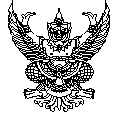 ส่วนราชการ   สำนักงานสาธารณสุขจังหวัดพิจิตร  กลุ่มงาน..................................  โทร.0 5699 0354                                     ที่   พจ 0032..       / 		วันที่              เรื่อง   ขอความเห็นชอบในหลักการเพื่อจัดหา (วัสดุ/ครุภัณฑ์/สิ่งก่อสร้าง) กรณีนอกแผนเรียน  นายแพทย์สาธารณสุขจังหวัดพิจิตร                   ด้วยกลุ่มงาน /งาน………………………………………………….. มีความประสงค์ขอความเห็นชอบในหลักการเพื่อจัดซื้อ/จัดจ้าง…………………………………………………………………………..ดังรายการ ต่อไปนี้  1…………………………………………………………………………………………..……………………………………………………………………….2…………………………………………………………………………………………..……………………………………………………………………….3………………………………………………………………………………………..……………………………………………………………………….………………………………………………………………………………………………………………………………………………………………………………………………………………………………………………………………………………………………………………………………………………รวม………..รายการ เป็นเงินทั้งสิ้น……….........................บาท(……………………….……………………………………………………..)เพื่อใช้ในกลุ่มงาน/งาน………………………………………….. เป็นกรณีนอกแผน  เนื่องจาก….…………………………………….….…………………………………………………………………………………………………………………………………………………………………….…………………………………………………………………………………………………………………………………………………………………….                    จึงเรียนมาเพื่อโปรดพิจารณา  หากเห็นชอบจักได้แจ้งงานพัสดุ ดำเนินการจัดซื้อจัดจ้างตามระเบียบฯ ต่อไป                                                                                             …………………………………..                                                                                            (…………………………………….)                                                                                                                 
                                                                                                  ผู้ขอความเห็นชอบ                                                                                                   ความเห็นของหัวหน้ากลุ่มงาน                                     ความเห็นของรองนายแพทย์สาธารณสุขจังหวัด                  เห็นชอบตามเสนอ                                                                   เห็นชอบตามเสนอ     …………………………………………                                                    ……………………………………………   (…………………………………………….)                                                (…………………………………………..)         ความเห็นของ CFO                                                          ความเห็นของผู้มีอำนาจสั่งการพิจารณาแล้วพัสดุที่ขอเป็น………………….                                            เห็นชอบในหลักการ                                ………………………………………………………..                                         เห็นควรใช้งบประมาณจากเงิน………………………………………………………………………ณ วันที่…….……………………….มียอดคงเหลือจำนวน…………………………..…บาท      …………………………………….   (………………………………………..) 